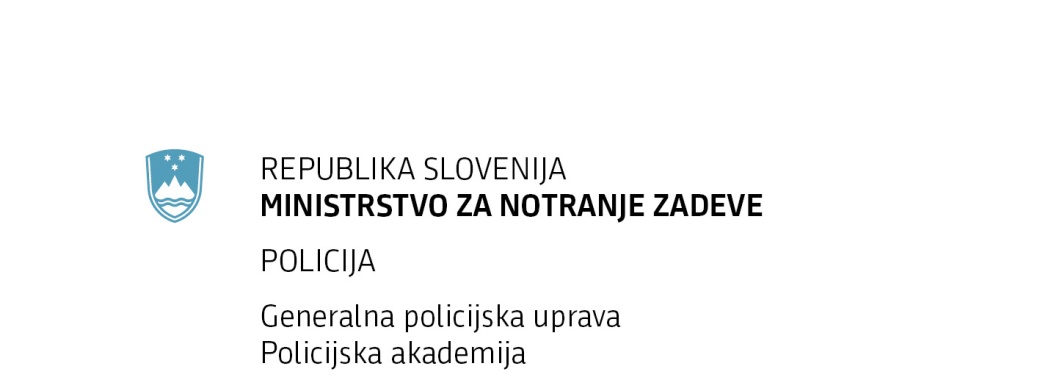 T: 01 514 70 00F: 01 514 71 00 	E: pa@policija.siwww.policija.si DŠ: 47429518PRIJAVNICA ZAa) Delo nadzornika na smučišču – osnovno usposabljanje (369,99 EUR, oproščeno DDV).b) Delo nadzornika na smučišču – obdobno izpopolnjevanje (136,45 EUR, oproščeno DDV).  c) Ponovni preizkus znanja (38,70 EUR, oproščeno DDV).  Datum obdobnega izpopolnjevanja: NAROČNIK – FIZIČNA OSEBA – plačnik kotizacijeNAROČNIK – PRAVNA OSEBA – plačnik kotizacijePODPIS UDELEŽENCA:                  PODPIS ODGOVORNE OSEBE IN PEČAT (naročnik pravna oseba):PLAČILO KOTIZACIJE Kotizacijo izvršite na transakcijski račun  SI56 0110 0637 0171 132 s sklicem SI28 17140-7130066-1410 in namenom nakazila: ime in priimek udeleženca.Kotizacijo je potrebno poravnati najkasneje 4 delovne dni pred začetkom usposabljanja. Morebitne odjave sprejemamo najkasneje 2 delovna dneva pred začetkom usposabljanja, pri kasnejših odjavah ali neudeležbi kotizacije ne vračamo. IZPOLNITE V CELOTI IN ČITLJIVO Z VELIKIMI TISKANIMI ČRKAMI.Prijavnica velja kot naročilnica za izdajo računa, ki bo izdan po opravljenem usposabljanju.Račun bo izstavljen s strani Ministrstva za notranje zadeve, Policija.Prijavnico pošljite najkasneje  30 dni pred datumom, določenim za začetek usposabljanja, na naslov: Policijska akademija, Rocenska ulica 56, 1211 Ljubljana-Šmartno ali na E – naslov: pa@policija.si. Ime in priimekNaslovEMŠO in kraj rojstvaDavčna številkaElektronski naslovTelefonska številkaNaziv podjetjaNaslov podjetjaZavezanec za DDV(ustrezno obkrožite)DA                 NEDA                 NEDA                 NEDavčna številkaMatična številkaKontaktna osebaTelefonska številka kontaktne osebeElektronski naslovNa obdobno izpopolnjevanje prijavljamo:Na obdobno izpopolnjevanje prijavljamo:Na obdobno izpopolnjevanje prijavljamo:Na obdobno izpopolnjevanje prijavljamo:Ime in priimek in el. naslovIme in priimek in el. naslovEMŠOKraj rojstva